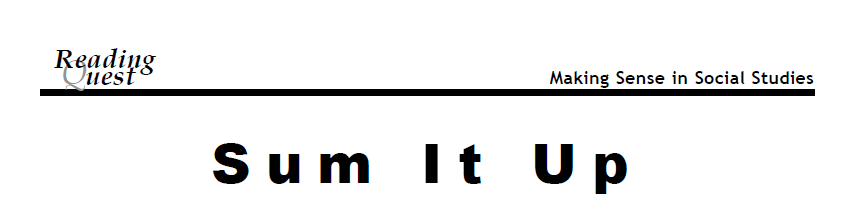 1.	Read the selection and underline the key words and main ideas. Write these in the blank area below where it says “Main Idea Words.”2.	At the bottom of this sheet, write a one-sentence summary of the article, using as many main idea words as you can.  Imagine you only have $2.00, and each word you use will cost you 10 cents.  See if you can “sum it up” in twenty wordsMain Idea Words: 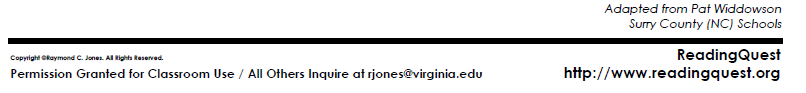 NAMEDATETITLE of READING SELECTIONTITLE of READING SELECTION“Sum It Up” for $2.00“Sum It Up” for $2.00“Sum It Up” for $2.00“Sum It Up” for $2.00“Sum It Up” for $2.00“Sum It Up” for $2.00“Sum It Up” for $2.00“Sum It Up” for $2.00“Sum It Up” for $2.00“Sum It Up” for $2.00“Sum It Up” for $2.00“Sum It Up” for $2.00“Sum It Up” for $2.00